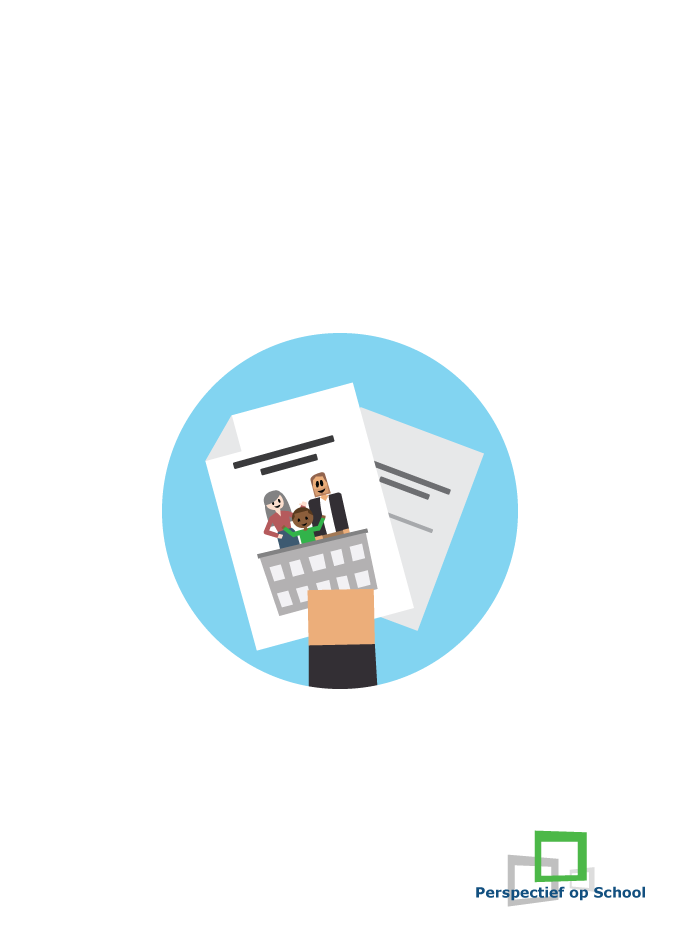 InhoudsopgaveInleidingOnze school & passend onderwijsAlgemene gegevensVisieOnderwijs en ondersteuningOndersteuning aan onze leerlingenInspectiebeoordelingOndersteuningsmogelijkheden van onze schoolDeskundigheidVoorzieningenOnderwijsaanbodMethodenFysieke ruimtenProtocollenLeerkrachtvaardighedenOrganisatie van de ondersteuningOndersteuningsroute binnen de school Samenwerking met kern- en ketenpartnersPlanvorming en cyclisch werkenSchoolondersteuningsprofiel (SOP)Ontwikkelingsperspectiefplannen (OPP)InleidingOnze school & passend onderwijsDit hoofdstuk geeft een overzicht van onze school. Het beschrijft onze visie, ons onderwijs en de onderwijsondersteuning die onze school kan bieden.2.1 Algemene gegevens2.2 VisieOns onderwijsconceptTraditioneel onderwijs-Onze visie op passend onderwijsKinderen verdienen een zo passend mogelijke plek in het onderwijs. Onderwijs dat ze uitdaagt, dat uitgaat van hun mogelijkheden en rekening houdt met hun beperking. Kinderen gaan, als het kan, naar het regulier onderwijs. Zo worden ze zo goed mogelijke voorbereid op een vervolgopleiding en op een plek in de samenleving. Of je nu gewoon of anders leert, wij doen ons uiterste best een passend aanbod te bieden aan al onze leerlingen.Onderwijs en ondersteuningKenmerkend voor onze leerlingenDe Ceder is een interconfessionele school met een diverse leerlingpopulatie die een afspiegeling is van de wijk. Er is ruimte voor ontwikkeling en het unieke van de ander te ontdekken en te respecteren Elkaar steeds ontmoeten om samen te leren, te spelen, te werken en elkaar te inspireren.Sterke punten in onze ondersteuningzie ondersteuningsplanGrenzen aan onze ondersteuningzie schoolgidsOnze ambities en ontwikkeldoelen voor de ondersteuningzie schoolplanOndersteuning aan onze leerlingenDeze paragraaf beschrijft welke ondersteuning wij bieden aan al onze leerlingen, en welke ondersteuning wij bieden aan leerlingen die meer ondersteuning of meer uitdaging nodig hebben.Toelichting-InspectiebeoordelingDe Inspectie beoordeelt de kwaliteit van het onderwijs, de kwaliteitszorg en het financieel beheer primair op het niveau van de standaard. Deze kwaliteitsbeoordeling leidt tot een oordeel over de school als geheel. De beoordeling "voldoende" betekent dat de school voldoet aan de deugdelijkheidseisen en daarmee basiskwaliteit aan de leerlingen biedt. Als de school daarnaast ook eigen aspecten van kwaliteit op overtuigende wijze laat zien, dan kan de school de beoordeling "goed" ontvangen. Eigen aspecten van kwaliteit hebben betrekking op de ambities en doelen die een school zelf stelt en die verder reiken dan basiskwaliteit.Op 01 April 2016 vond het laatste kwaliteitsonderzoek van de Inspectie plaats. De Inspectie heeft onze school beoordeeld met de waardering Voldoende.Punten van verbetering-Sterke punten-Ondersteuningsmogelijkheden van onze schoolOnze school heeft diverse ondersteuningsmogelijkheden beschikbaar voor onze leerlingen. In paragraaf 3.1 tot en met 3.3 zijn overzichten weergegeven van de aanwezige ondersteuning.DeskundigheidBinnen ons schoolteam zijn voor verschillende zorgfuncties taakuren toegewezen om ondersteuning aan onze leerlingen te bieden en tegemoet te komen aan hun specifieke onderwijsbehoeften. Deze zijn hieronder weergegeven. Taakuren zorgfunctiesDe onderstaande lijst toont de deskundigheden die ingezet kunnen worden voor leerlingen die hier behoefte aan hebben. De benchmark laat het percentage scholen zien waarbij dit gemiddeld aanwezig is. Dat geeft een beeld of het gebruikelijk of bijzonder is.Toelichting-VoorzieningenDe onderstaande lijst toont de voorzieningen die beschikbaar zijn voor leerlingen die hier behoefte aan hebben. Deze voorzieningen zijn veelal gericht op groepen leerlingen met een vergelijkbare ondersteuningsbehoefte. De benchmark laat het percentage scholen zien waarbij dit gemiddeld aanwezig is. Dat geeft een beeld of het gebruikelijk of bijzonder is.Toelichtingvoorschool: 3-sprongOnderwijsaanbodDe onderstaande lijst toont het onderwijsaanbod dat beschikbaar is voor leerlingen die hier behoefte aan hebben. Het onderwijsaanbod betreft hier een methodiek en/of aanpak die is geïntegreerd in het onderwijsprogramma en de leerlijnen van de school, of geïntegreerd kan worden na constatering van een ondersteuningsbehoefte van een leerling. De benchmark laat het percentage scholen zien waarbij dit gemiddeld aanwezig is. Dat geeft een beeld of het gebruikelijk of bijzonder is.Toelichtinghoogbegaafdheid: plusklas/plusgroep dyslexie: ralfi/VOLL etc. gediff instructie: basisaanbod in de groep laagbegaafdheid: eigen leerlijn/opp NT2: woordenschat groepen preventieve signalering: ingebed in zorgsysteem en samenwerking met 1.hoornMethodenDe onderstaande lijst toont de methoden die naast het onderwijsprogramma ingezet kunnen worden voor leerlingen die hier behoefte aan hebben. Het betreft een training en/of aanpak die onze school de mogelijkheid geeft om specifieke leerlingen extra te ondersteunen in hun ontwikkelingsbehoefte. 
De benchmark laat het percentage scholen zien waarbij dit gemiddeld aanwezig is. Dat geeft een beeld of het gebruikelijk of bijzonder is.Toelichtingin Leefstijl en Grip op de Groep zit aanbod: - sociale veiligheid - gedrag - sociale ontwikkeling - emotionele ontwikkeling In gym /fun gym zit: - motorische/fysieke ontwikkelingFysieke ruimtenDe ruimten in de school zijn wel voor iedereen toegankelijk. Verder zijn onderstaande fysieke ruimten binnen onze school aanwezig om aan specifieke ondersteuningsbehoefte tegemoet te komen. Het gaat ook om de aanpassingen in onze school die fysieke toegankelijkheid en daarmee deelname aan het onderwijs voor leerlingen met een fysieke beperking mogelijk maken. 
De benchmark laat het percentage scholen zien waarbij dit gemiddeld aanwezig is. Dat geeft een beeld of het gebruikelijk of bijzonder is.Toelichting-ProtocollenDe onderstaande lijst toont de protocollen die we binnen onze school gebruiken. Het betreft handelingsrichtlijnen waarmee onze school voorbereid is om snel te kunnen handelen in voorkomende gevallen. De benchmark laat bij het percentage scholen zien waarbij het protocol actief wordt toegepast. Dat geeft een beeld of het gebruikelijk of bijzonder is.Toelichting-LeerkrachtvaardighedenDe onderstaande lijst toont de leerkrachtvaardigheden op onze school. Het betreft een zelfoordeel van de school op de indicatoren voor handelingsgericht werken (HGW). Handelingsgericht werken is een methodische aanpak voor het bepalen en organiseren van de ondersteuning die een leerling nodig heeft. De mate waarin een school handelingsgericht werken realiseert, bepaalt mede in hoeverre de school passend onderwijs aan een leerling kan bieden. De percentages in de eerste tabel zijn een optelling van de scores op de individuele indicatoren. In de tweede tabel zijn de scores per indicator weergegeven. Toelichting-Organisatie van de ondersteuningOm de gewenste ondersteuning te bieden aan onze leerlingen kennen we een ondersteuningsroute binnen onze school en werken we samen met externe organisaties.Ondersteuningsroute binnen de schoolInrichting ondersteuningsroutezie schoolplanSamenwerking met ouders bij de ondersteuningOnze school werkt wel samen met ouders.De taak om ouders te betrekken bij de ondersteuning ligt bij:Leraar / mentorToelichting op de samenwerking met ouders-OndersteuningsteamOnze school werkt met een ondersteuningsteam. Een ondersteuningsteam (bijv. SOT, WOT of ZOT) is een deskundig team dat bij elkaar komt om leerlingen te bespreken die extra ondersteuning nodig hebben.Ons ondersteuningsteam bestaat in ieder geval uit: Deskundige van het samenwerkingsverband, Directie, team- of afdelingsleider, Intern begeleider / zorgcoördinator, Leraar / mentor, Ouders, Schoolmaatschappelijk werkerOns ondersteuningsteam komt minimaal 5 keer per jaar elkaar.Samenwerking met kern- en ketenpartnersOnderstaande lijst laat zien met welke onderwijssectoren onze school samenwerkt.Onderstaande lijst laat zien met welke partners onze school samenwerkt. Deze partnerorganisaties bieden gespecialiseerde ondersteuning of hulp in en rond de thuissituatie, voor opvoeding, gezondheid of veiligheid. Deze samenwerkingsrelaties bepalen mede in hoeverre de school in staat is om ondersteuning af te stemmen met overige hulp. De benchmark laat het percentage scholen zien dat gemiddeld met de betreffende organisatie samenwerkt. Dat geeft een beeld of het gebruikelijk of bijzonder is.-Toelichting-Planvorming en cyclisch werken In dit hoofdstuk is beschreven hoe we binnen onze school de ondersteuning borgen door cyclisch werken in een PDCA-cyclus. Op niveau van de school leggen we dit vast in het schoolondersteuningsprofiel (SOP) en op leerlingniveau in ontwikkelingsperspectiefplannen (OPP).Schoolondersteuningsprofiel (SOP)In dit schoolondersteuningsprofiel (SOP) legt onze school vast welke ondersteuning de school kan bieden aan leerlingen die dat nodig hebben. Ook staat hierin welke ambities de school heeft voor de toekomst.Het SOP van onze school wordt wel jaarlijks geëvalueerd en geactualiseerd. De Directie, team- of afdelingsleider is verantwoordelijk voor deze actualisatie.Hoe houdt onze school het SOP bij?zie schoolplanHoe houdt onze school bij of doelen uit het SOP worden gerealiseerd?zie schoolplanOntwikkelingsperspectiefplannen (OPP)Voor leerlingen die extra ondersteuning nodig hebben, stelt onze school een ontwikkelingsperspectiefplan (OPP) op. Hierin staan de onderwijsdoelen en ondersteuning beschreven.De OPP’s van onze leerlingen worden wel jaarlijks geëvalueerd en geactualiseerd. De Directie, team- of afdelingsleider is verantwoordelijk voor deze actualisatie.Hoe houdt onze school de OPP’s bij?in ParnasSysHoe houdt onze school bij of doelen uit de OPP’s worden gerealiseerd?evaluatie na ieder GSOSchoolrapport ondersteuningInterconfessionele Basisschool De Ceder (11EL)2018-2019Interconfessionele Basisschool De CederCeder 11628 ME  HOORN NH229272342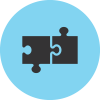 Passend onderwijsAlle kinderen verdienen een passende plek in het onderwijs. Zij hebben recht op onderwijs dat hen uitdaagt en rekening houdt met hun behoeften. Kinderen gaan, als het kan, naar het regulier onderwijs. Het speciaal onderwijs is er voor kinderen die daar het best op hun plek zijn. Zo worden ze zo goed mogelijk voorbereid op een vervolgopleiding en op een plek in de samenleving.Voor leerlingen die dat nodig hebben, werkt de school samen met organisaties die in en rond de thuissituatie jeugdhulp bieden.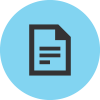 Inhoud van dit documentDeze rapportage beschrijft de visie op ondersteuning van de school, de ondersteuningsmogelijkheden die de school biedt om passend onderwijs te verzorgen en de ontwikkeldoelen die de school zichzelf stelt. Daarmee heeft dit document ook een functie voor het samenwerkingsverband, en voor ouders.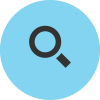 VergelijkingsgroepIn dit rapport worden verschillende resultaten gepresenteerd ten opzichte van een vergelijkingsgroep. Deze vergelijkingsgroep bestaat uit alle scholen van het samenwerkingsverband Samenwerkingsverband De Westfriese Knoop.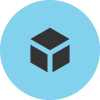 Rol samenwerkingsverband en schoolOm ervoor te zorgen dat alle kinderen een passende plek krijgen, hebben scholen regionale samenwerkingsverbanden gevormd. In deze samenwerkingsverbanden werken het regulier en het speciaal onderwijs samen. De scholen in het samenwerkingsverband maken afspraken over onder andere de begeleiding en ondersteuning die alle scholen in de regio kunnen bieden en over welke leerlingen een plek kunnen krijgen in het speciaal onderwijs. Ook maakt het samenwerkingsverband afspraken met de gemeenten in de regio over de inzet en afstemming met jeugdhulpverlening.Ouders melden hun kind aan bij de school van hun keuze en de school kijkt welke ondersteuning het kind nodig heeft en wat de mogelijkheden van de school zijn. Deze rapportage kan ouders een handvat bieden in de keuze van een school doordat het een beeld geeft van de ondersteuning die de school aan hun kind zou kunnen bieden. Of de school voor hun kind de juiste plek is zal altijd uit een individueel gesprek over de behoeften van het kind blijken. Dit hangt namelijk niet alleen af van de aanwezige ondersteuning, maar ook van de specifieke capaciteiten en de ondersteuningsbehoeften van het kind.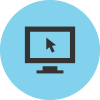 Totstandkoming van dit documentDit document is tot stand gekomen op basis van een online vragenlijst. De school heeft geformuleerd welke ondersteuning mogelijk is, vanuit welke visie en met welke doelen.GegevenAntwoordInvuldatum14 november 2018Naam van onze school Interconfessionele Basisschool De Ceder (11EL)OnderwijstypeBasisonderwijs (BAO)Denominatie InterconfessioneelNaam samenwerkingsverband Samenwerkingsverband De Westfriese Knoop (PO2702)Aantal leerlingen206Aantal toegekende toelaatbaarheidsverklaringen6Ondersteuning in de lessenOndersteuning in de lessenAan alle leerlingenzie schoolgidsAan leerlingen die meer ondersteuning of meer uitdaging nodig hebbenziw schoolgidsOndersteuning buiten de lessenOndersteuning buiten de lessenAan alle leerlingenzie schoolgidsAan leerlingen die meer ondersteuning of meer uitdaging nodig hebbenzie schoolgidsOndersteuning samen met partnersOndersteuning samen met partnersAan alle leerlingenzie schoolgidsAan leerlingen die meer ondersteuning of meer uitdaging nodig hebbenzie schoolgidsLegenda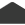 Op de school aanwezig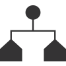 Centraal beschikbaar voor de school via het bestuur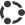 Centraal beschikbaar voor de school via samenwerkingsverband of derdenWaarDeskundigheidTaakuren per jaar 
/ 1 .000 leerlingenIntern begeleiding77,7Remedial teaching0,0WaarDeskundigheidAutisme-specialistBeeldcoach en/of video-interactie-begeleiderBegeleider passend onderwijsDyscalculiespecialistDyslexiespecialistFaalangstreductietrainerLaagbegaafdenspecialistMotorisch remedial teacherOndersteuningsadviseur / gedragswetenschapperOrthopedagoogPsycholoogReken-/wiskunde-specialistSpecialist gedrag / sociale vaardighedenSpecialist meer- en hoogbegaafdheidTaal-/leesspecialistWaarVoorzieningAutiklasGedragsgroepHoogbegaafdheidsklas / steunpunt hoogbegaafdenSchakelklasTaalklasVoorschoolWaarOnderwijsaanbodAanbod dyscalculieAanbod dyslexieAanbod executieve functiesAanbod hoog- en meerbegaafdAanbod laagbegaafdheidAanbod NT2Aanbod spraak/taalPreventieve signalering van leer-, opgroei-, opvoedproblemenWaarMethodeAanpak emotionele ontwikkeling (faalangst)Aanpak gedrag(sproblemen)Aanpak motorische/fysieke ontwikkelingAanpak sociale veiligheidFaalangstreductietrainingTraining sociale vaardighedenTraining studievaardighedenFysieke ruimteRuimte met individuele werkplekkenRuimte met specifiek functies voor bewegings- en leerbehoeften of SOVARuimte voor één op één begeleidingProtocolStatusProtocol dyscalculieActief toegepastProtocol dyslexieActief toegepastProtocol gedrag / sociale veiligheidActief toegepastProtocol medisch handelenActief toegepastProtocol meer- en hoogbegaafdheid/excellentieIn ontwikkelingProtocol pestenActief toegepastProtocol rouw en overlijdenActief toegepastProtocol schorsen en verwijderenActief toegepastProtocol veilig thuisActief toegepastProtocol voorkomen schoolverzuim en thuiszittersActief toegepastLegenda vaardighedenLegenda vaardigheden#Aantal indicatorenZZeer zwakOOnvoldoendeVVoldoendeGGoedLeerkrachtvaardigheden#ZOVGHandelingsgericht werken140 %0 %100 %0 %OnderwijssectorRegulier basisonderwijs (bao)Regulier voortgezet onderwijs (vo)Speciaal basisonderwijs (sbo)Speciaal onderwijs (so)Voortgezet speciaal onderwijs (vso)Keten-/kernpartnerBegeleider passend onderwijs van het SWVCentrum Jeugd en gezin (CJG)Club- en buurthuisGGZ / Jeugd-GGZJeugdgezondheidszorg (JGZ)JeugdhulpverleningLeerplichtambtenaarLokale overheid/gemeente